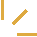 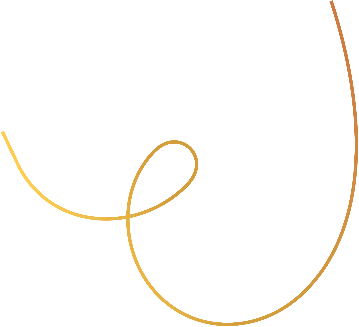 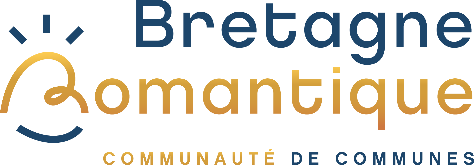 La Chapelle-aux-Filtzméens, le 22 janvier 2024Ciné-conférence : voyage et mobilité douceDans le cadre de l’élaboration de son Plan de Mobilité Simplifié TEMPO la Communauté de Communes invite les habitants à découvrir l’aventure de Constant Pelhate à travers le monde, la France et l’Ille et Vilaine au moyen de mobilités décarbonées.Les mobilités douces en Bretagne romantique et ailleursLa Communauté de communes et l'association Des Idées Plein la Terre sensibilisent les habitants sur la mobilité d’aujourd’hui et de demain, au travers de différentes actions. L’objectif est de faire infuser une nouvelle vision de la mobilité et de créer une dynamique des citoyens vers des modes de transport alternatifs et décarbonés comme le vélo, les transports en commun, le co-voiturage…Le sujet de la mobilité est vaste. On distingue souvent la mobilité du quotidien pour se rendre au travail ou à ses activités et celle utilisée pour les longues distances et le voyage. Pourtant un aventurier des temps modernes, Constant Pelhate, 28 ans, a choisi de vivre une expérience de voyage en adoptant des mobilités douces et durables. Originaire de Drouges en Ille-et-Vilaine, il se consacre aux voyages lents depuis 4 ans. En 2019, il part à bicyclette sur les routes du monde. Un voyage de 813 jours pour lequel il écrit le livre « Du Rêve au Guidon ». À son retour, il traverse la France en marchant 2063 km en 96 jours. Enfin, pour l'année 2023, il porte le projet « Au Départ d'Ille-et-Vilaine » afin de découvrir son département en canoë, à pied, à cheval et à vélo.Un temps d’échange avec le voyageur Constant PelhateConstant Pelhate sera présent le 6 février au cinéma Chateaubriand pour témoigner, présenter les photos de ses pérégrinations à vélo à travers le monde et le film de sa traversée de la France à pied « Marcher la France ». Les habitantes et habitants de tous âges sont invités à venir découvrir son expérience du voyage qui interroge nos manières de penser la mobilité douce et échanger avec lui. À travers son dépassement de soi et son envie de véhiculer un message positif, Constant rend la mobilité douce positive, enthousiasmante et l’accompagne de valeurs de partage et de tolérance.Informations pratiquesCiné-Conférence le mardi 6 février 2024 à 19h au Cinéma Chateaubriand Animée par Constant PelhateGratuit et ouvert à toutes et tousGrande salle du cinémaRéservation conseillée sur le site :www.bretagneromantique.fr/agendaEn scannant le QR Code :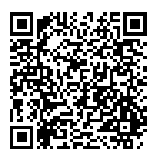 Photos à suivre ©Constant Pelhate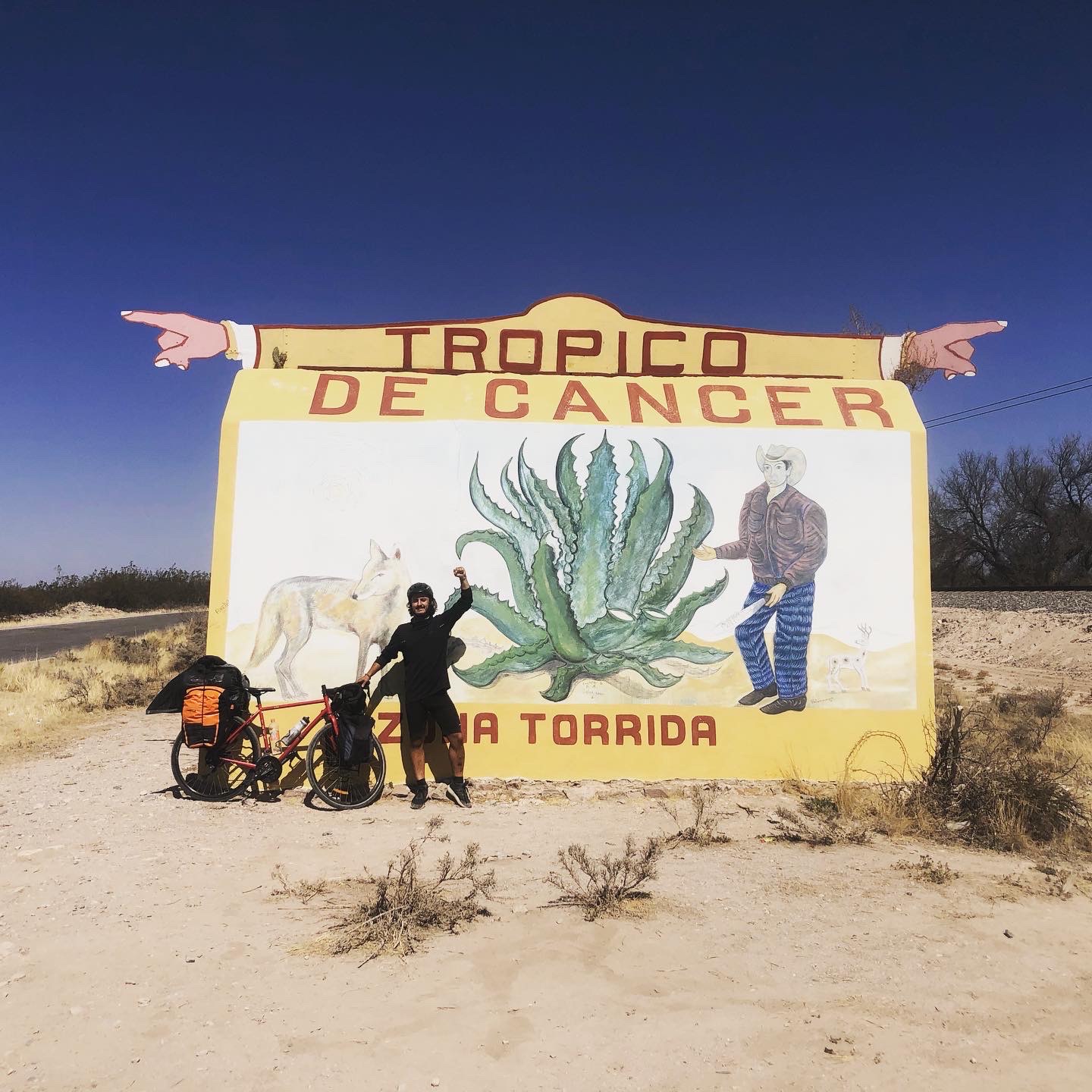 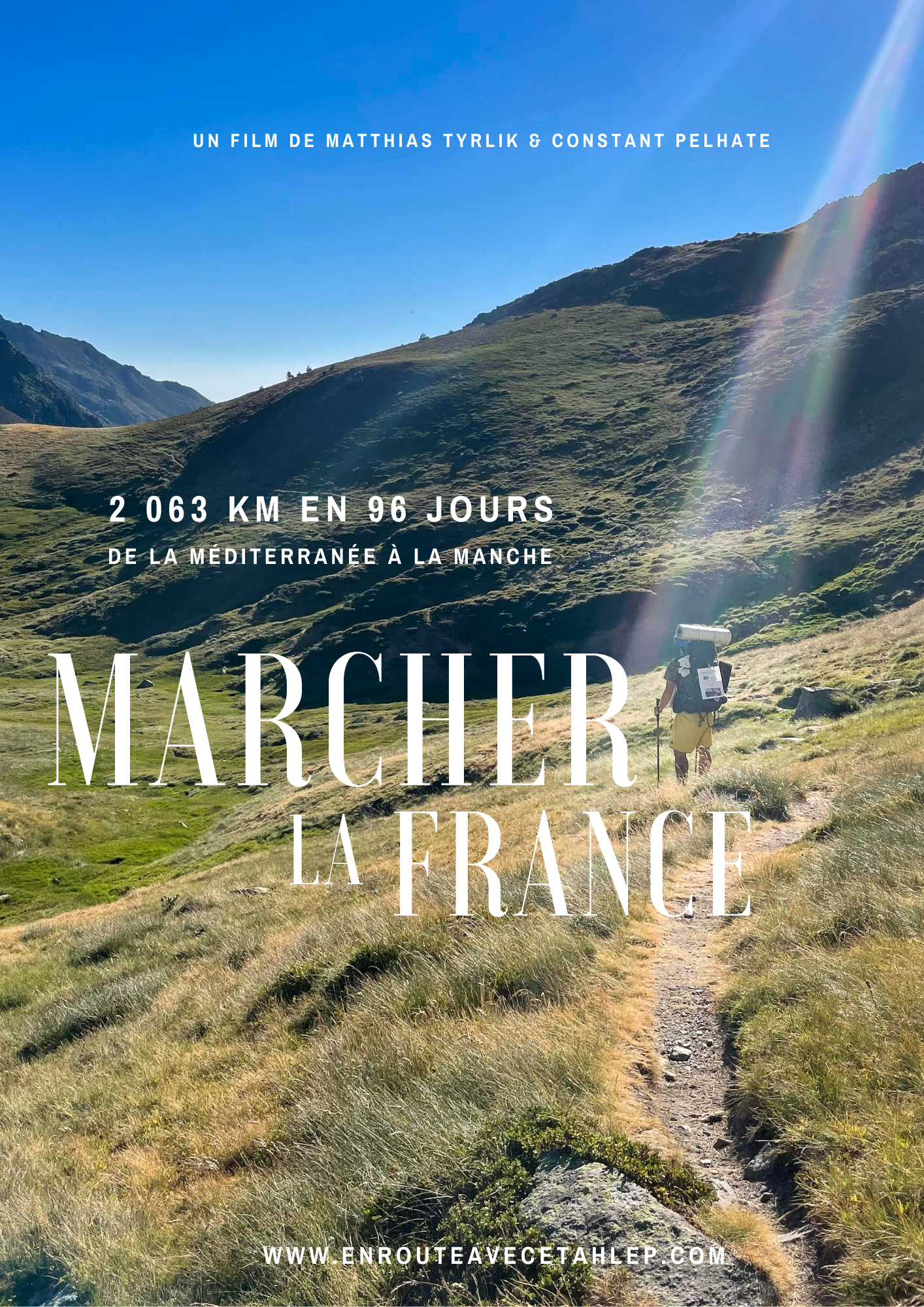 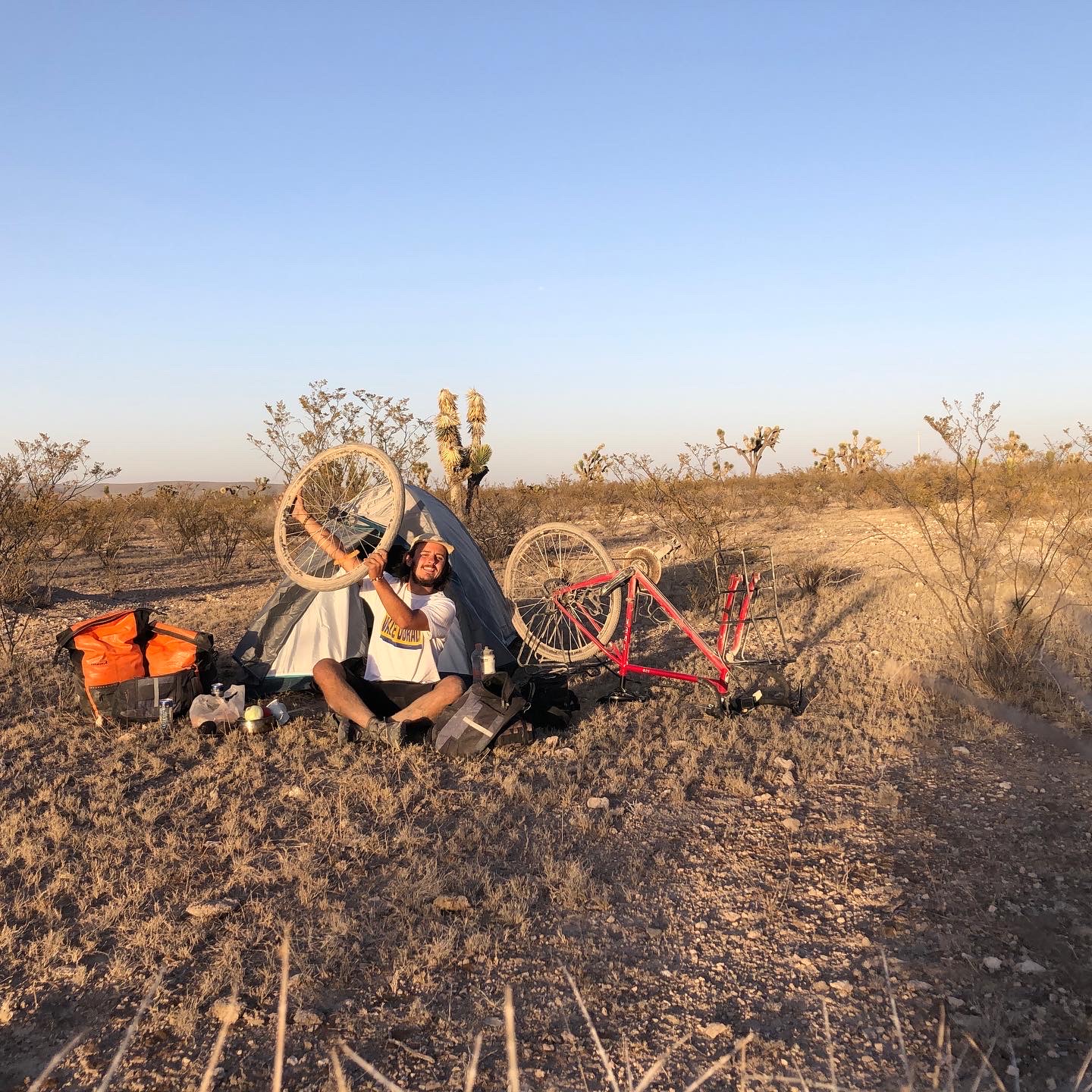 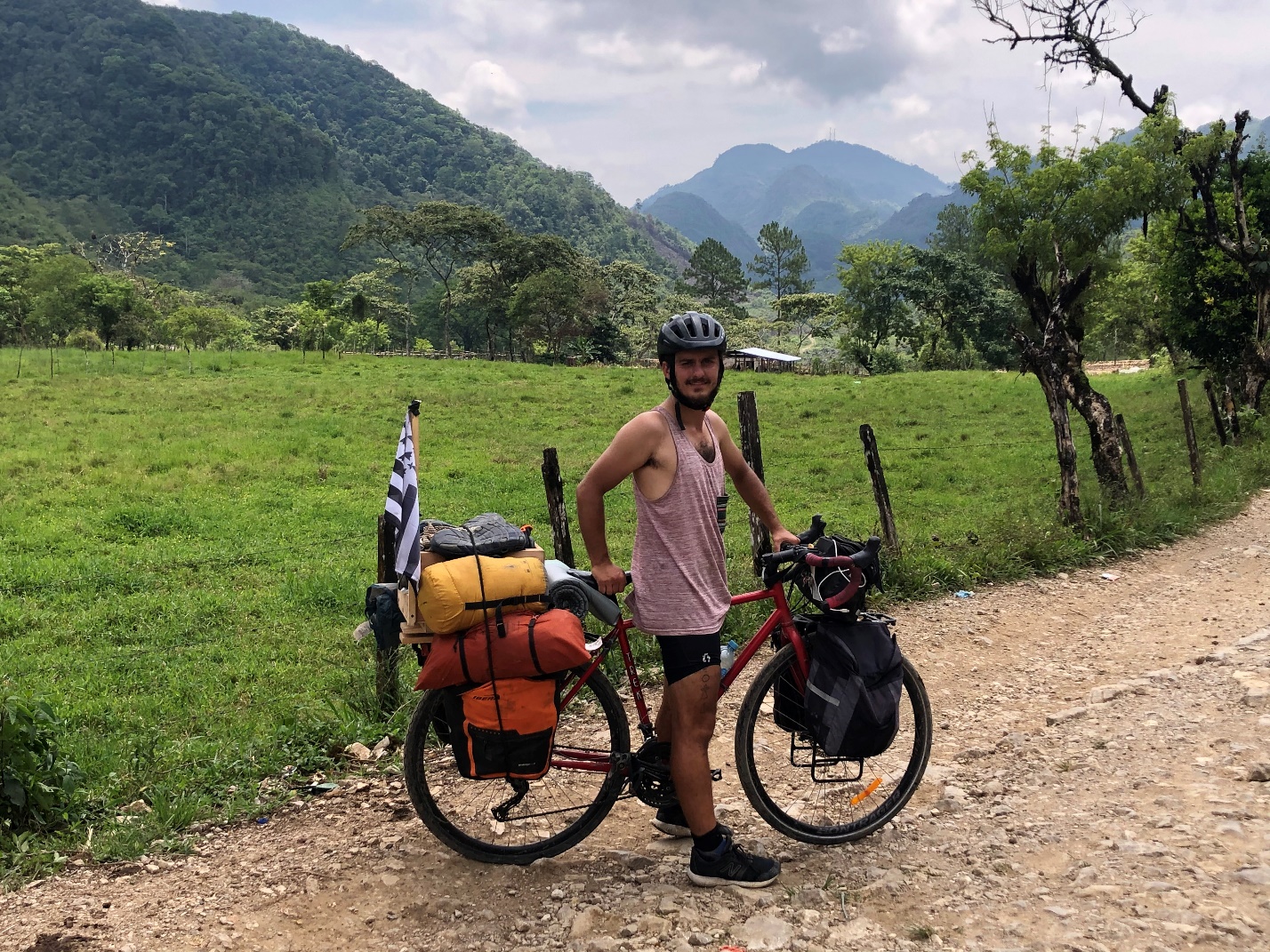 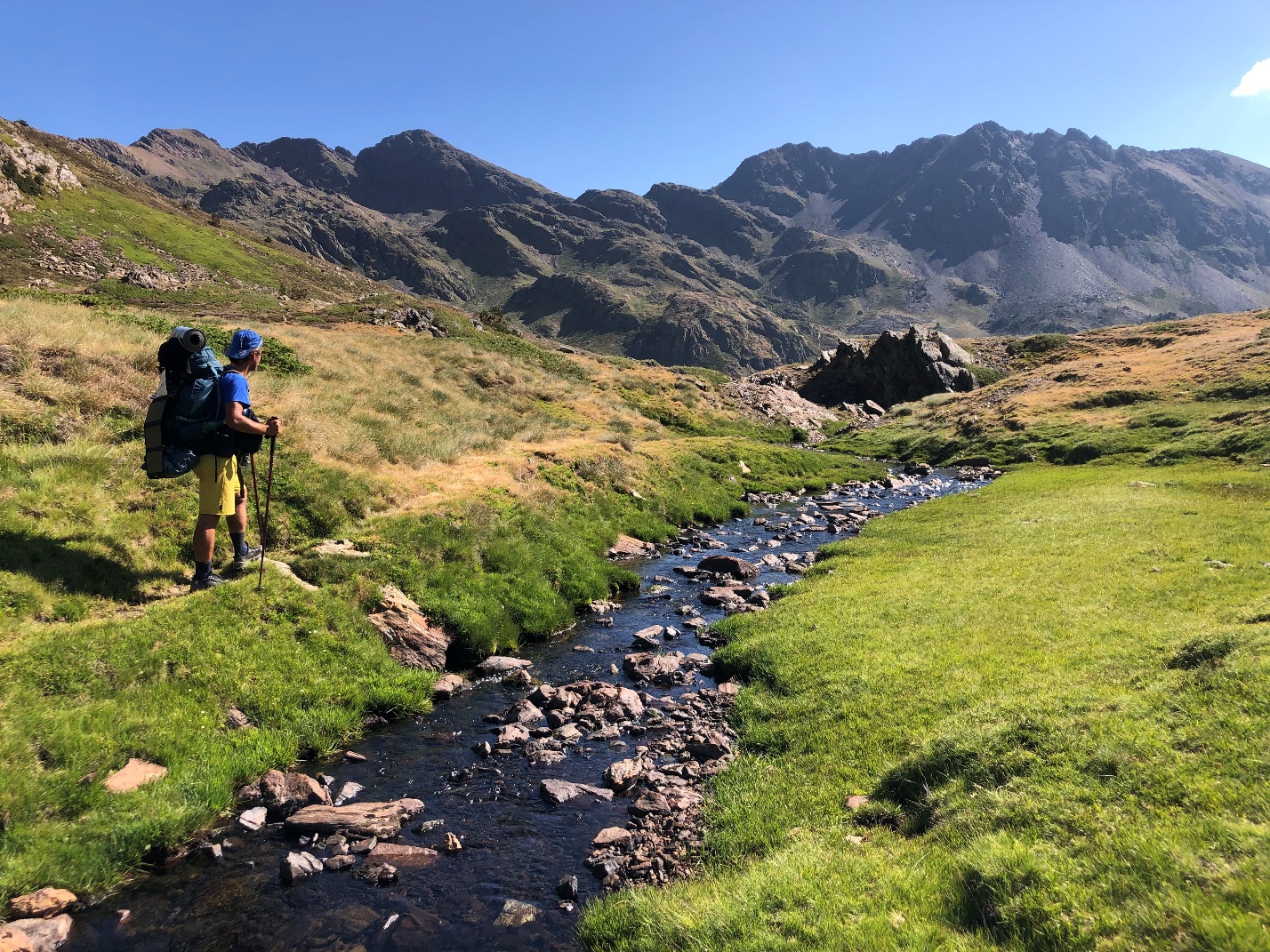 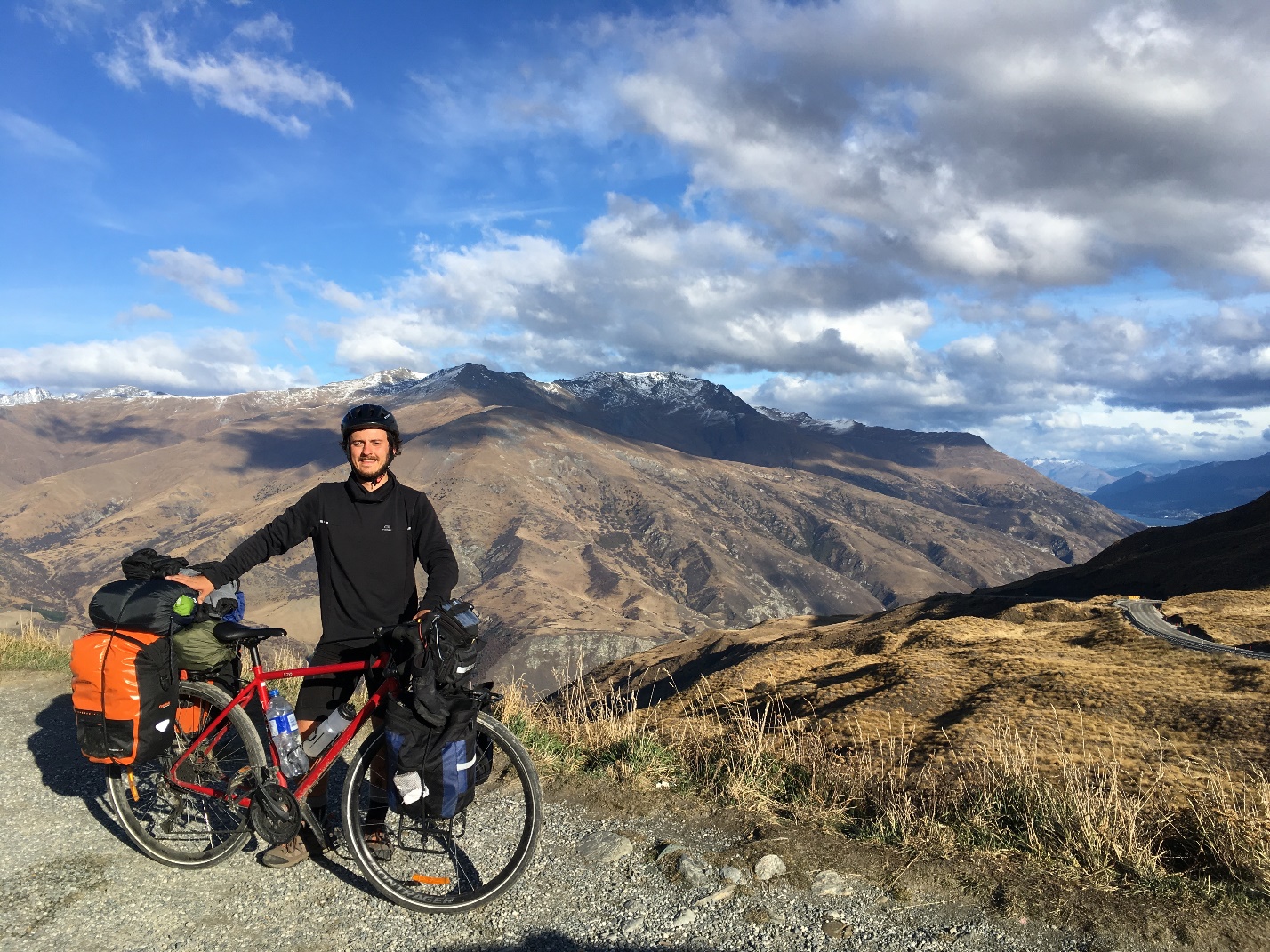 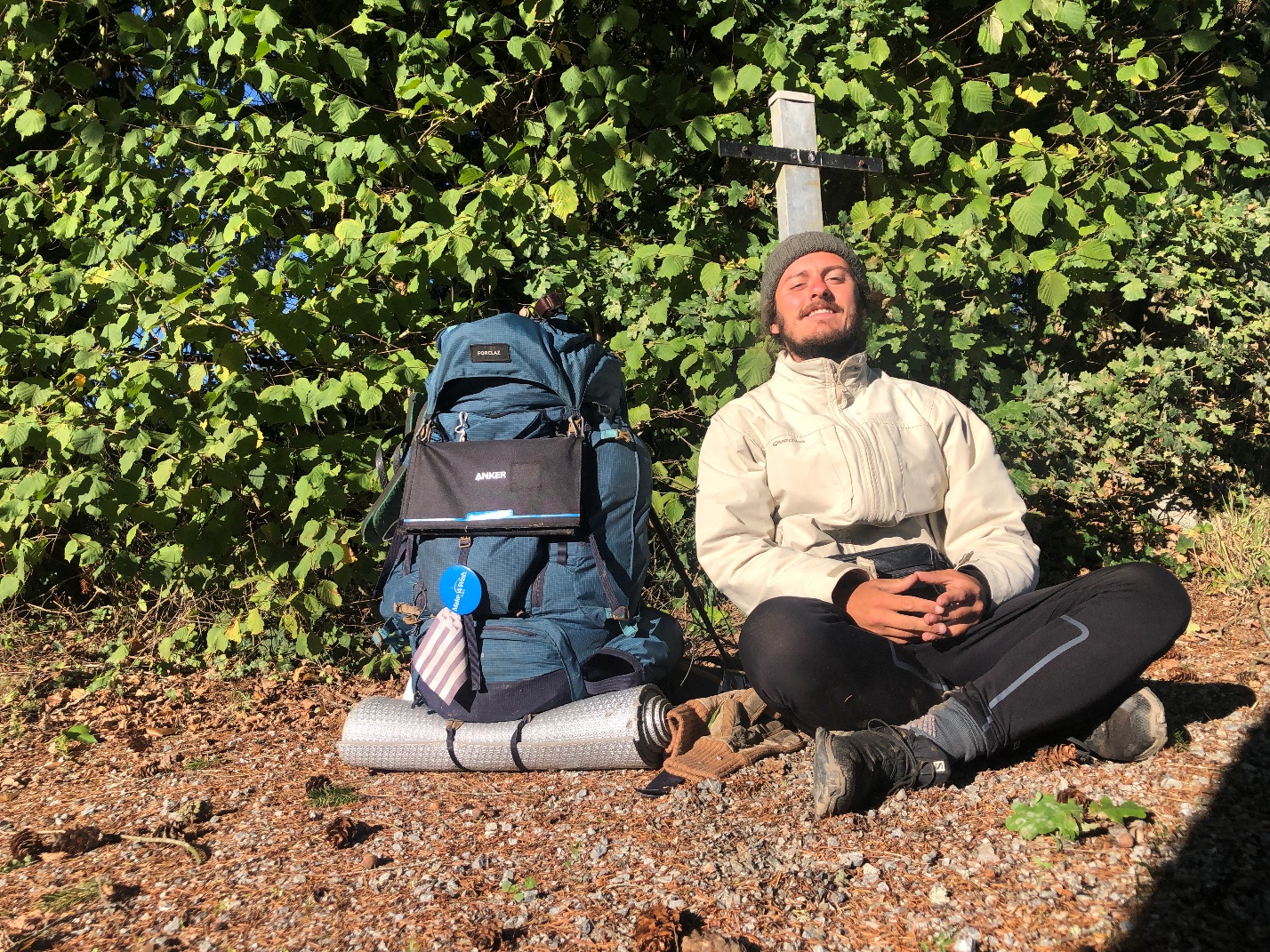 